30 Normalizace výrobky31 Obecná bezpečnostb)  Normy pro bezpečnostVývoj v roce 2014 (zpracováno s podporou projektu FP švýcarsko-české spolupráce)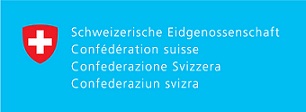 ISO norma 10 377 - Bezpečnost spotřebních výrobků – Směrnice pro dodavatele Kabinet pro standardizaci zpracovával pro ÚNMZ překlad a zavedení ISO normy do systému českých technických norem (rok 2013). Projednávání této nové ISO normy před tím Kabinet zajišťoval za ČR i v PS ISO 243. K nahlédnutí Zde . (Září 2014)ISO/IEC Pokyn 51 - Bezpečnostní hlediska - Pokyny pro jejich začlenění do noremKabinet pro standardizaci zpracovává pro ÚNMZ překlad a zavedení ISO normy do systému českých technických norem formou technické normalizační informace (rok 2014-15). Projednávání této nové ISO normy před tím Kabinet a Sdružení účastnily v rámci mezinárodních, evropských i národních struktur. Norma poskytuje praktické pokyny pro zpracovatele technických norem z hlediska zohledňování všeobecných bezpečnostních hledisek na výrobky, případně na související služby. Pokyn má tedy význam pro všechny zainteresované strany při tvorbě i při aplikaci norem.  (Listopad 2014)ISO/IEC Pokyn 50 - Bezpečnostní hlediska - Instrukce pro bezpečnost dětí v normách a jiných specifikacíchV ISO je vyvíjena revidovaná verze pokynu. Poslední předložené znění sekretariátem ISO bylo prakticky plně v souladu s představami SČS a Kabinetu a Úřadu pro normalizaci bylo doporučeno neuplatňovat žádné připomínky k textu. ANEC posléze uplatnil drobnou připomínku k upřesnění dostupnosti návodů k použití. Na základě své odborné analýzy SČS považuje Pokyn za velmi důležitý z hlediska zajištění bezpečnosti dětí. Po jeho vydání uplatníme požadavek na ÚNMZ k zajištění české verze. (Poslední aktualizace: Listopad 2014).ISO/IEC Pokyn 71 - Instrukce pro zohlednění přístupnosti v normáchV roce 2014 byla dokončena revize tohoto dokumentu, za spoluúčasti ANEC a SČS. SČS bude žádat o zahrnutí do plánu pro rok 2015 k zavedení jako TNI do soustavy českých norem.Říjen 2014, Dupal	